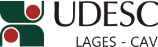 DESIGNA BANCA DE AVALIAÇÃO DE DISSERTAÇÃO DE MESTRADO EM CIÊNCIA ANIMAL.A Diretora Geral do Centro de Ciências Agroveterinárias, em exercício, no uso de suas atribuições, RESOLVE:1 - Designar os abaixo relacionados para comporem a Banca de Avaliação da Dissertação de Mestrado em Ciência Animal intitulada “Níveis de energia metabolizável e proteína bruta para poedeiras de 50 a 66 semanas de idade”, do mestrando JONATHAN JOSÉ BARBOSA JAIMES, a realizar-se no dia 19 de agosto de 2015, às 14 horas, nas dependências do CAV/UDESC:Dr. CLÓVIS ELISEU GEWEHR – (UDESC/Lages/SC) – PresidenteDr. EVERTON LUIS KRABBE – (EMBRAPA/Concórdia/SC) - Membro externoDr. THIAGO EL HADI PEREZ FABREGAT – (UDESC/Lages/SC) – Membro Dr. LUIZ CLAUDIO MILETTI – (UDESC/Lages/SC) – SuplenteDr. VLADIMIR DE OLIVEIRA – (UFSM/Santa Maria/RS) – SuplenteProfª. Mere Erika SaitoDiretora Geral do CAV/UDESCEm exercícioPORTARIA INTERNA DO CAV Nº 205/2015, de 06/08/2015